Contexte professionnel La société Signaux Girault conçoit des systèmes de signalisation lumineux reposant sur l’intégration des technologies LED dans des panneaux lumineux. L'entreprise et organisé en 3 divisions.Division enseignes : enseignes lumineuses publicitaires. Division Signalisation : panneaux routiers.Division sécurité : signalisations de sécurité. La société possède 4 filiales installées à Lyon, Paris, Marseille et Strasbourg. M. Girault vous demande d’analyser ces données.Tableau récapitulatif des résultats de quatre filiales* Les charges de garantie correspondent aux dépenses de l’entreprise pour assurer la garantie sur les produits. Travail à faire	Analysez ce tableau et indiquez, sans traitement particulier, la filiale la plus efficace en justifiant votre choix.Certaines de ces données ne sont pas totalement pertinentes. Proposez des indicateurs plus pertinents en ce qui concernent certaines colonnes.Créez un indicateur synthétique de performance à partir des informations du tableau et des indicateurs que vous avez proposés dans la question 2. Les notes de pondération vous sont remises sur la 2e ligne. Elles signifient que le résultat à 5 fois plus d’important que le chiffre d’affaires pour la direction. Ces pondérations seront appliquées au classement obtenu pour chaque filiale sur chaque critère.Mission 1 – Choisir les indicateurs et créer un indicateur synthétique Mission 1 – Choisir les indicateurs et créer un indicateur synthétique 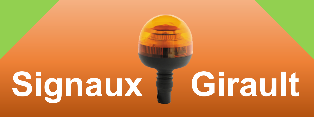 Durée : 1 h 20’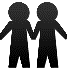 Source FilialesChiffre 
d’affairesNombre 
de salariésCharge degarantie*Satisfaction 
clientsSatisfaction SalariésRésultat Pondération1  4 54  35Lyon1 200 000 € 120 24 000 € 70%63%210 000 € Paris2 400 000 € 200 8 000 € 82%75%290 000 € Marseille1 800 000 € 13012 000 € 90%88%190 000 € Strasbourg3 400 000 € 21030 000 € 91%52%310 000 € 